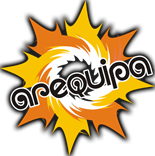                                          GOBIERNO REGIONAL AREQUIPAAUTORIDAD REGIONAL AMBIENTAL“Año de la Diversificación Productiva y del Fortalecimiento de la Educación”“Año del Bicentenario de la Gesta Patriótica de Mariano Melgar Valdivieso”Nota de Prensa Nº  046- 2015/Autoridad Regional Ambiental Por el proyecto de Zonificación Ecológica y Económica del GRA                                                Convocan para “Elaboración de estudio de suelos y clasificación de tierras por su capacidad de uso mayor en la región Arequipa”Hasta el 23 pueden registrarse participantes. El 25 presentación de Propuestas y 28 dan Buena ProEl Gobierno Regional de Arequipa, en el marco del Proyecto de Zonificación Ecológica y Económica para el Ordenamiento Territorial de la Autoridad Regional Ambiental, lanza la primera convocatoria para la contratación del servicio de consultoría para la “Elaboración del estudio de suelos y la clasificación de tierras por su capacidad de uso mayor en la región Arequipa”, por un monto de S/. 252,550.40 nuevos soles y deberá ejecutarse en un plazo de 120 días calendarios. El proceso se regirá por el sistema A Suma Alzada, de acuerdo con lo establecido en el expediente de contratación respectivo.Según el cronograma, el registro de participantes se realizará hasta el 23 de septiembre. La absolución de consultas y observaciones a las bases el 21 del mismo mes. Integración de las bases el 22. La presentación de propuestas con los dos sobres cerrados, Sobre 1: Propuesta Técnica y Sobre N°2: Propuesta Económica, calificación y evaluación se realizará el día 25 a las 09:00 horas en la Oficina de Logística del GRA, en acto público en presencia de un Notario Público, al igual que el otorgamiento de la Buena Pro el 28 de septiembre a las 09:00 horas.El registro de los participantes es gratuito y se lleva a cabo en la Mesa de Partes de la Oficina de Logística y Patrimonio del Gobierno Regional de Arequipa, sito en la Av. Unión N° 200, Urb. Cesar Vallejo, Paucarpata de 08:00 a 16:00 horas. El costo de reproducción de bases es S/.5.00 nuevos soles.La contrata, permitirá contar con los servicios para la elaboración del estudio de suelo y capacidad de uso mayor de las tierras y realizar el levantamiento de suelos y clasificación de tierras por su capacidad de uso mayor de la región Arequipa a nivel de meso zonificación a una escala cartografiable de 1/100,000, mostrando el patrón distribuitivo de los suelos encontrados bajo la normatividad DS N°0013-2010-AG.Es decir elaborarán el mapa de pendientes a nivel de reconocimiento de la región Arequipa a partir de las curvas topográficas e imágenes de satélite disponibles. Realizarán el levantamiento y clasificación natural de los suelos a nivel de reconocimiento, siguiendo la Unidad taxonómica: grupo o sub grupo de suelos.Además realizarán la clasificación de suelos siguiendo los lineamientos estipuladas en el Soil taxonomy (USDA 2010) a nivel de subgrupos de suelos. Formularán la memoria descriptiva del mapa de suelos para elaborar la propuesta de Zonificación Ecológica y Económica (ZEE) departamental.Asimismo, elaborarán el mapa de capacidad de uso mayor de las tierras de la región Arequipa a escala 1/100,000 mostrando el patrón distribuitivo de los suelos encontrados bajo la normatividad D.S N°0013-2010-AG. Formularán la memoria descriptiva del mapa de capacidad de uso mayor de las tierras para elaborar la propuesta de ZEE departamental y la cartografía generada en formato Shapefile, incluyendo la Memoria descriptiva del mapa de capacidad de uso mayor de tierras.Arequipa, viernes 18 septiembre de 2015			                                                   Con el ruego de su difusión